Staff will issue a permit, student will then need to register in OASISS/U grades only for 7905, 7910Z grade for 7980Ph.D. Course Request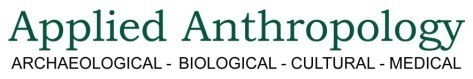 Student NameUSF ID# Select course enter in the number of hours needed staff will generate section and referenceSelect course enter in the number of hours needed staff will generate section and referenceSelect course enter in the number of hours needed staff will generate section and referenceSelect course enter in the number of hours needed staff will generate section and referenceSelect course enter in the number of hours needed staff will generate section and referenceHoursCourse #CourseSectionReferenceANG 7905Directed Individual StudyANG 7910Directed ResearchANG 7940 Doctoral Internship or Independent ResearchANG 7980Doctoral DissertationYearSelect SemesterSelect SemesterSelect SemesterSelect SemesterSelect Semester Fall Spring Sum W1st 6 Weeks Sum Y2nd 6 Weeks Sum GFull TermDescribe subject matter and/or agreement:Student SignatureDateProfessor’s NameProfessor’s SignatureDateWhen this form is complete, please return it to the Graduate Program Staff by email or drop it off in the Anthropology Dept. SOC 100 